Opis specjalności: projektowanie i aranżacja wnętrzZapraszamy do współpracy przy kreatywnym zmienianiu przestrzeni wokół nas. Pomożemy Ci rozwijać Twoją wyobraźnię i wrażliwość plastyczną . Nauczysz się posługiwać  programami komputerowymi do rysowania wnętrz , architektury 
i mebli, będziesz także doskonalił warsztat rysunku odręcznego i malarstwa.Podczas zajęć poznasz podstawy projektowania aranżacji przestrzeni poprzez kolor, światło i formę z uwzględnieniem efektów iluzjonistycznych 
oraz  estetycznych. Dowiesz się:jak tworzyć wystawy, ekspozycje i projekty mebli, jak budować nastrój poprzez właściwą grę światłem i kolorem,jakie są zasady i etapy procesu inwestycyjnego od  koncepcji do realizacji,jakie są aktualne trendy w projektowaniu wnętrz i designie. Praktyczne umiejętności będziesz mógł wykorzystać zajmując się powiązanymi zagadnieniami z obszaru reklamy i marketingu. Zdobędziesz umiejętność przekazywania swoich pomysłów i projektów 
w sposób czytelny i przekonujący.Korzystając z doświadczenia wysoko wykwalifikowanej kadry nauczycielskiej będziesz dobrze przygotowany do przyszłej pracy i kierunkowych studiów. Poniżej przykładowe projekty aranżacji wnętrz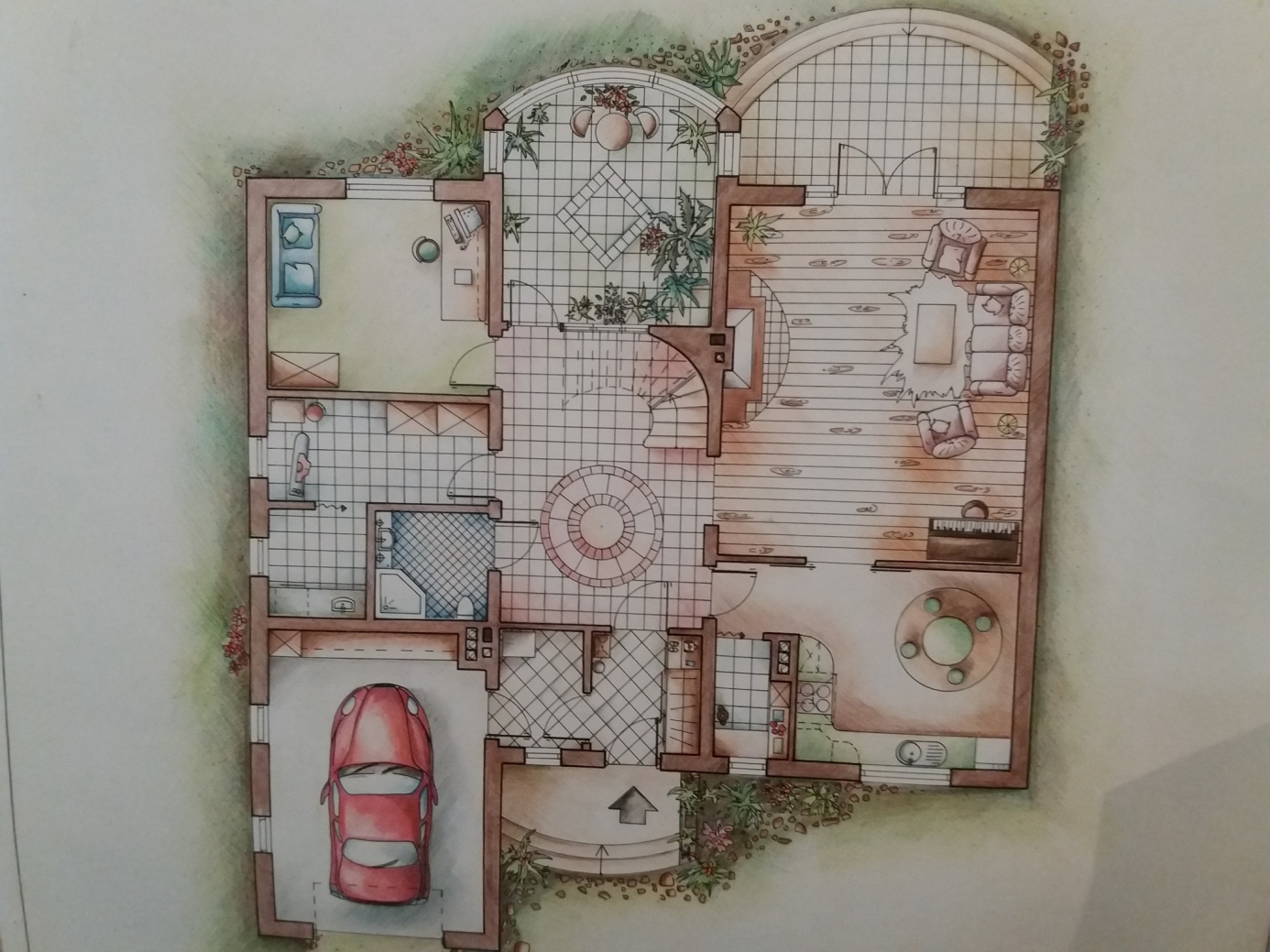 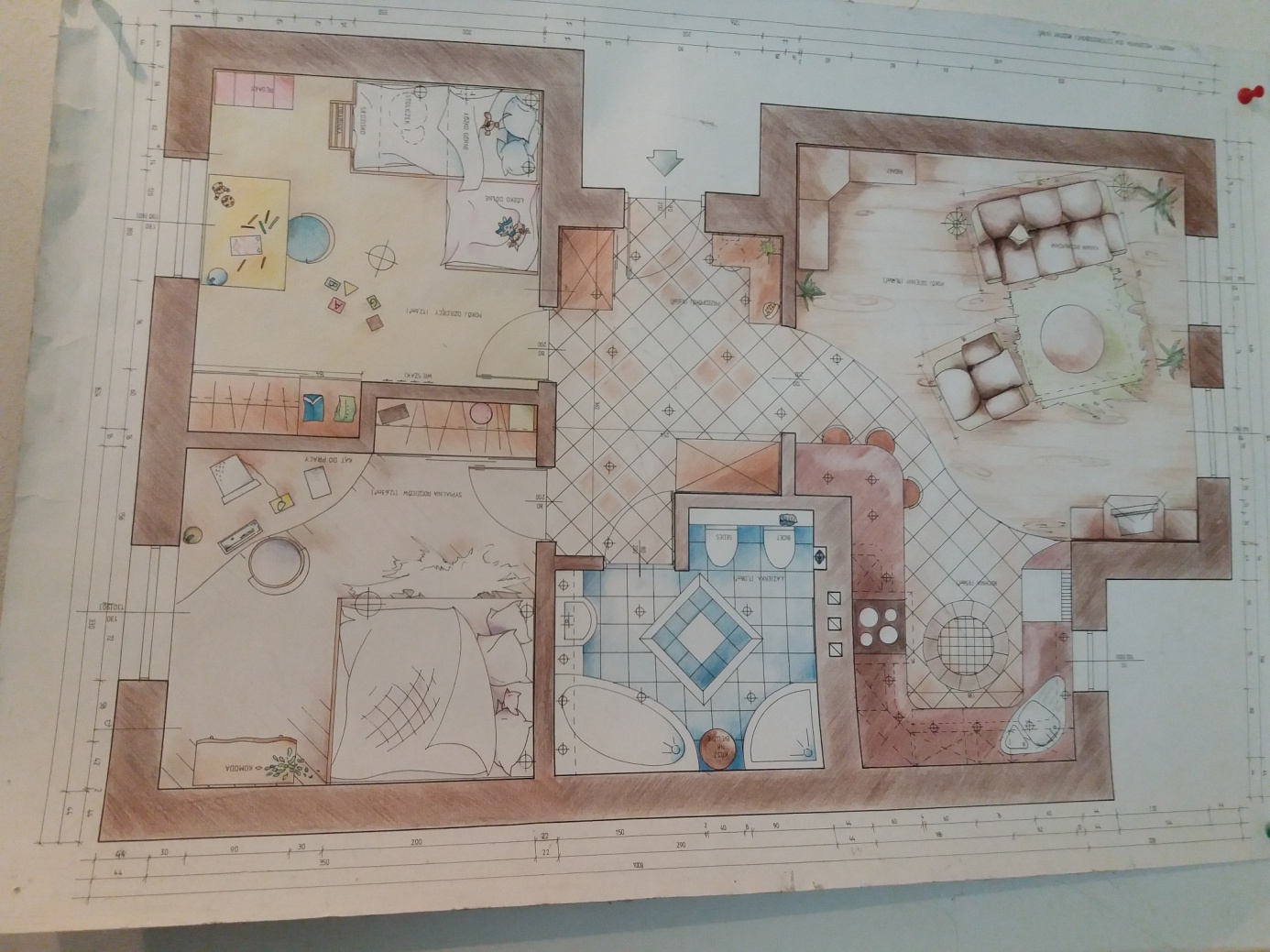 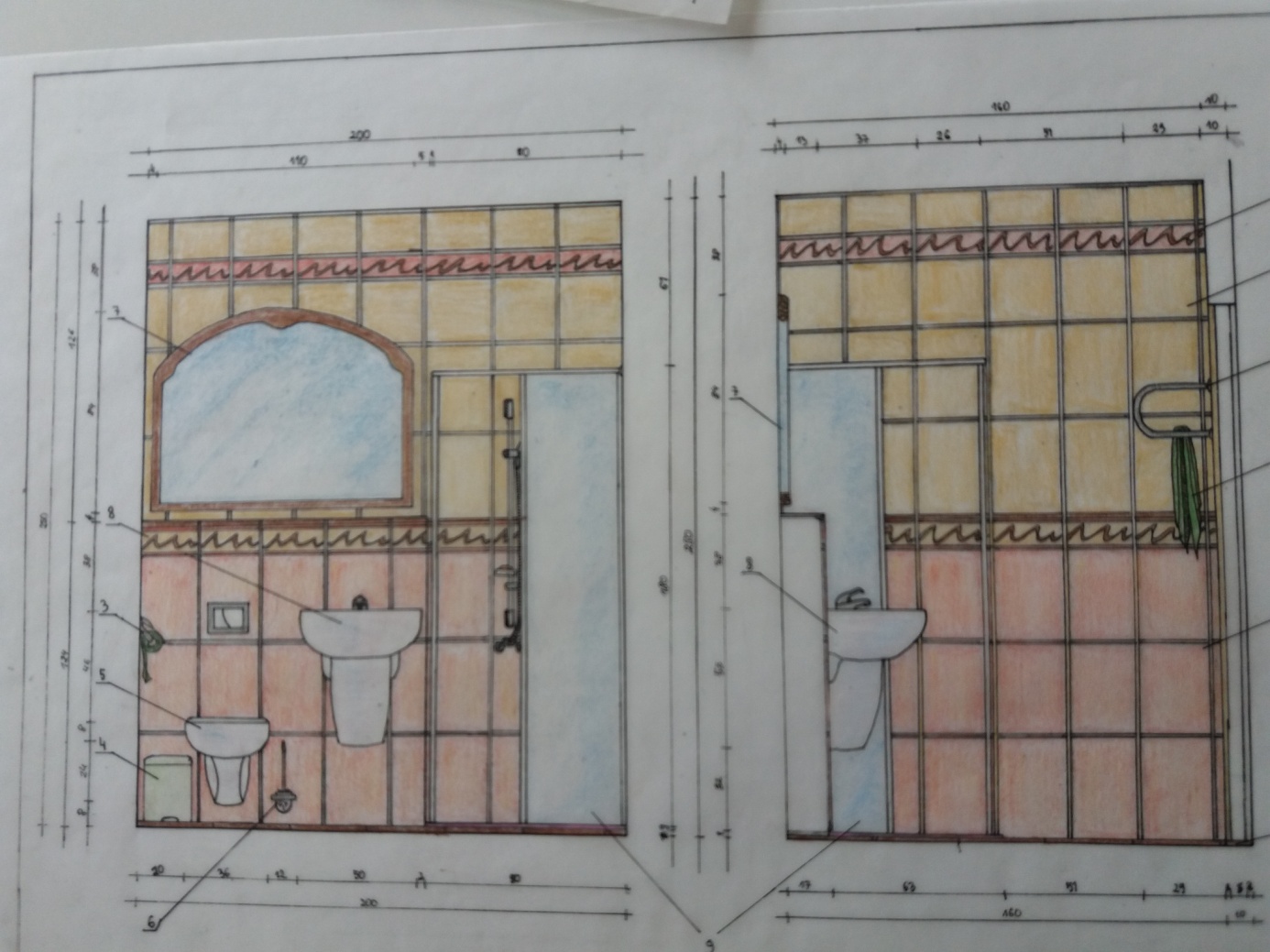 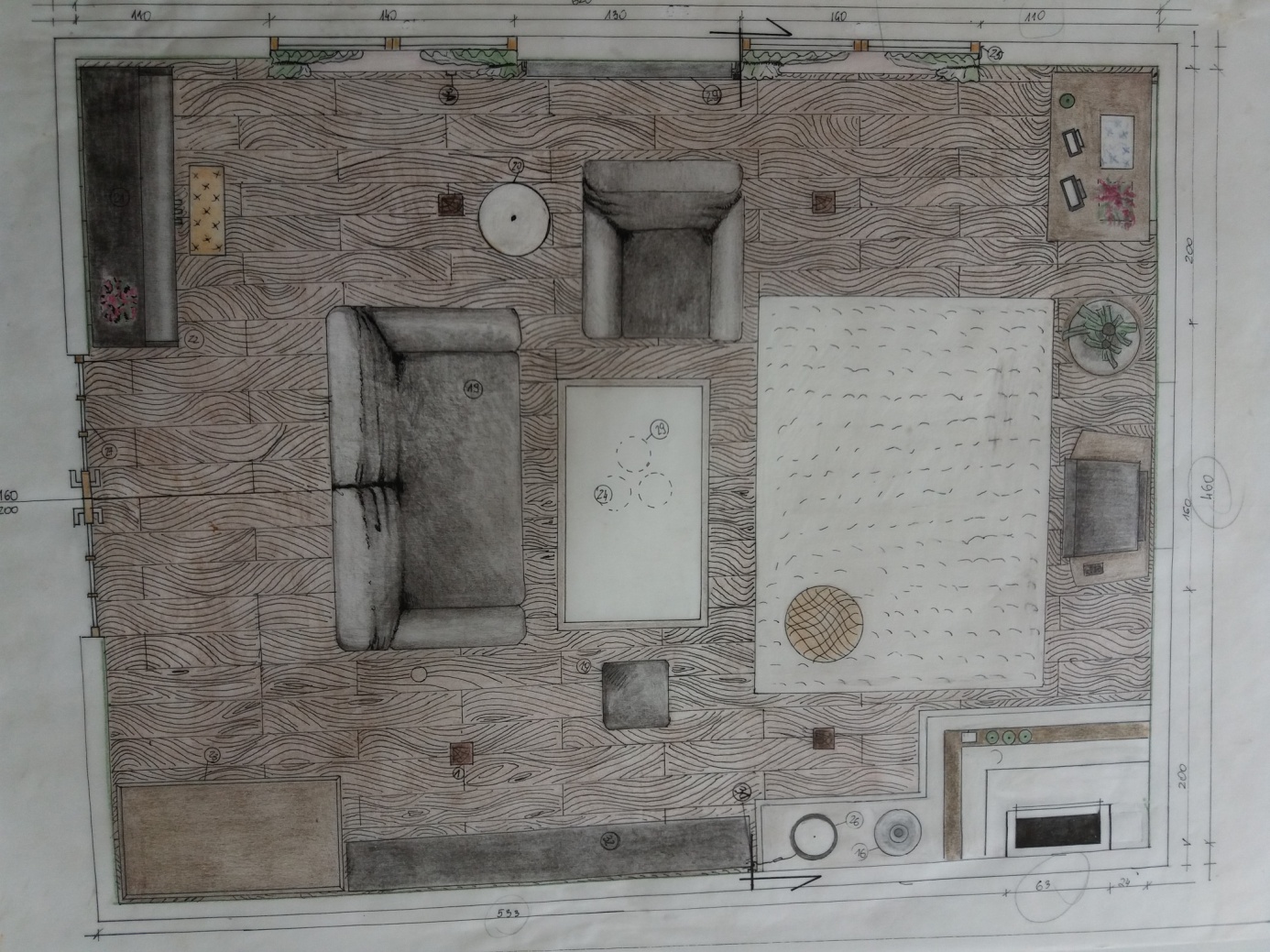 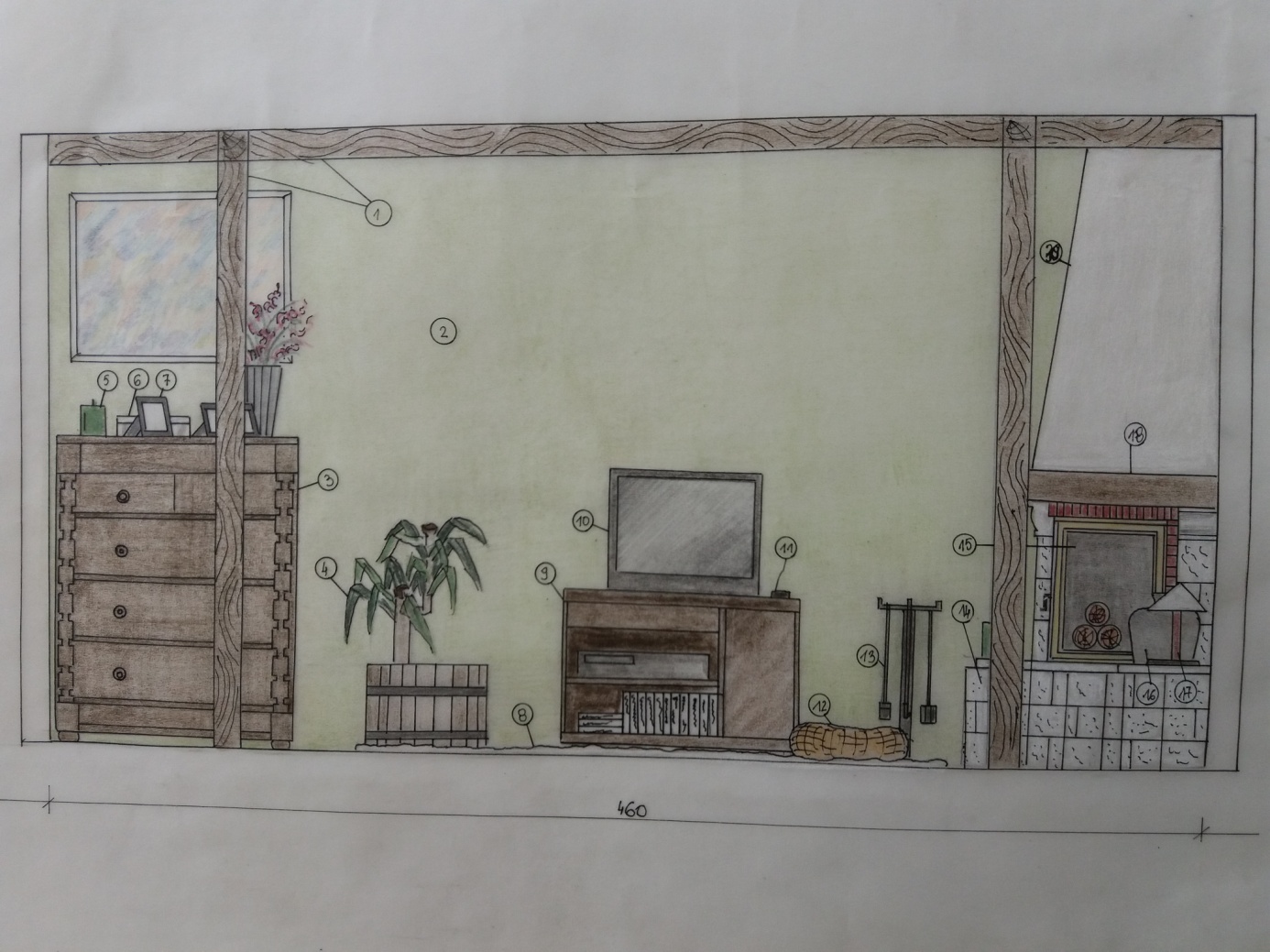 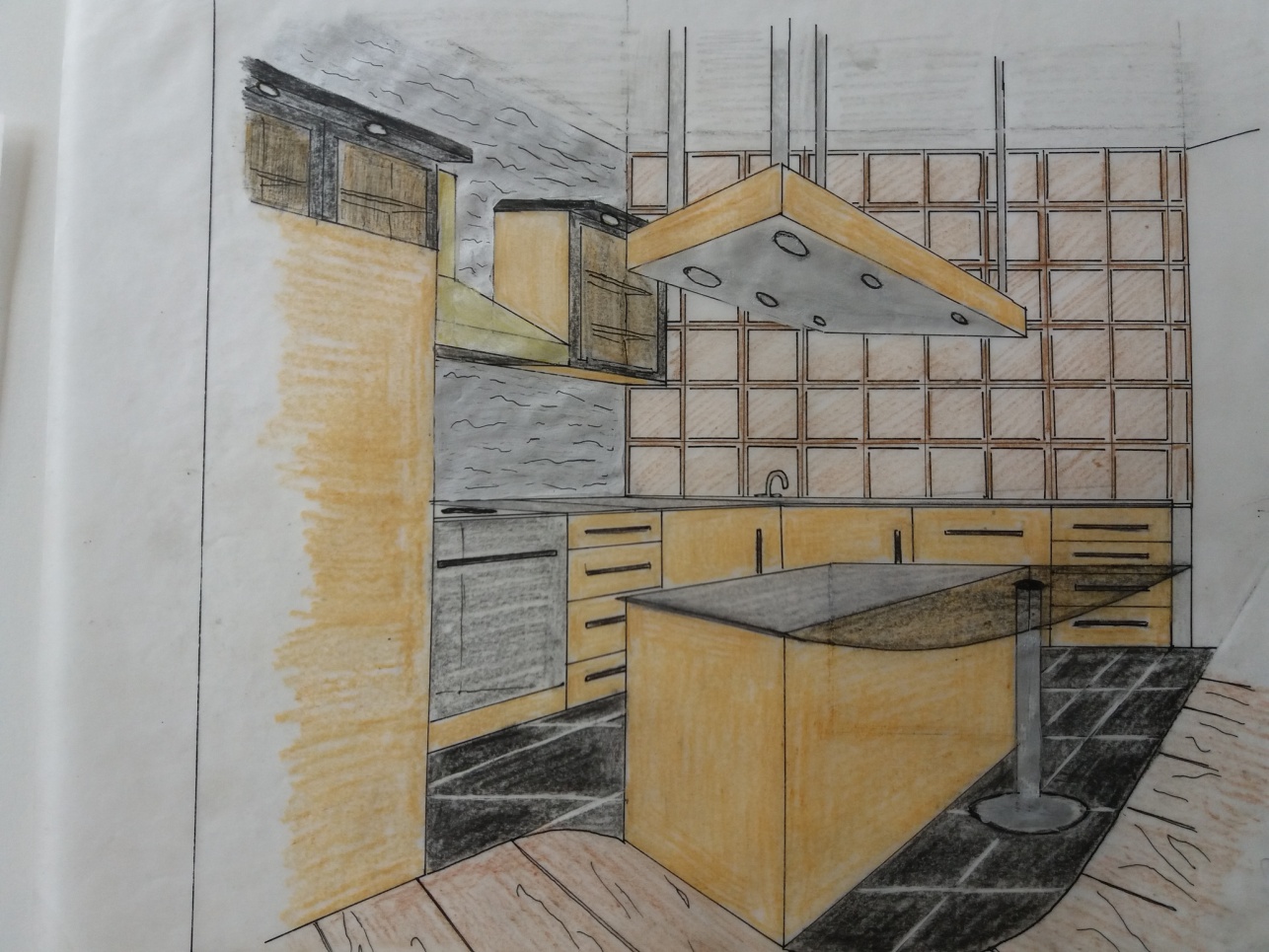 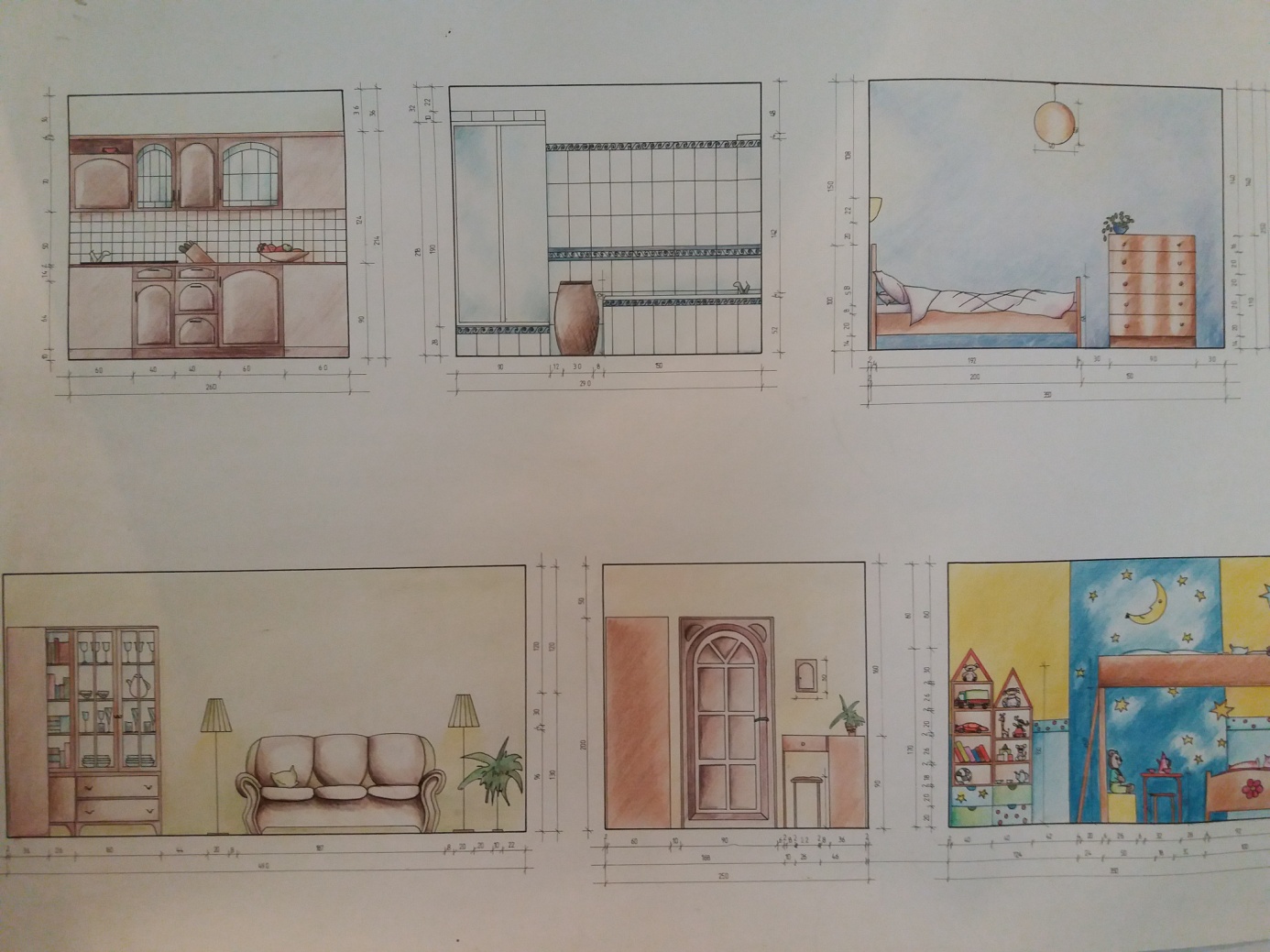 